Υπόδειγμα Οικονομικής Προσφοράς ΤΜΗΜΑ 8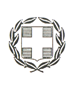 ΕΛΛΗΝΙΚΗ ΔΗΜΟΚΡΑΤΙΑΝΟΜΟΣ ΚΟΡΙΝΘΙΑΣΔΗΜΟΣ ΒΕΛΟΥ –ΒΟΧΑΣΟΙΚΟΝΟΜΙΚΗ ΠΡΟΣΦΟΡΑΤΜΗΜΑ 8ΚΑΤΕΨΥΓΜΕΝΑ ΨΑΡΙΑ ΓΙΑ ΤΟ ΓΙΑ ΤΟ Ν.Π.Δ.Δ.  «ΑΝΕΛΙΞΗ»								Ο Προσφέρων… - … - 2023(υπογραφή & σφραγίδα)α/αΕΙΔΟΣΚΩΔΙΚΟΣCPVΜ.Μ.ΠΟΣΟΤΗΤΑΠΟΣΟΣΤΟ ΕΚΠΤΩΣΗΣ %ΔΑΠΑΝΗ[€]1Βακαλάος φιλέτο ρολό03311220-0Κιλά365,002Βακαλάος Ακέφαλος03311220-0Κιλά40,003Χταπόδι.03300000-2Κιλά8,00ΣΥΝΟΛΟ ΠΡΟ Φ.Π.Α.ΣΥΝΟΛΟ ΠΡΟ Φ.Π.Α.ΣΥΝΟΛΟ ΠΡΟ Φ.Π.Α.ΣΥΝΟΛΟ ΠΡΟ Φ.Π.Α.ΣΥΝΟΛΟ ΠΡΟ Φ.Π.Α.ΣΥΝΟΛΟ ΠΡΟ Φ.Π.Α.3.330,92Φ.Π.Α. 13%Φ.Π.Α. 13%Φ.Π.Α. 13%Φ.Π.Α. 13%Φ.Π.Α. 13%Φ.Π.Α. 13%433,02ΣΥΝΟΛΟΣΥΝΟΛΟΣΥΝΟΛΟΣΥΝΟΛΟΣΥΝΟΛΟΣΥΝΟΛΟ3.763,94